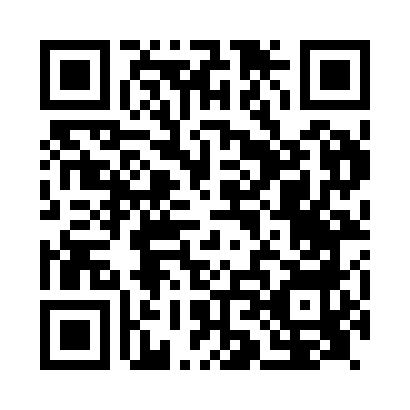 Prayer times for Woodplumpton, Lancashire, UKMon 1 Jul 2024 - Wed 31 Jul 2024High Latitude Method: Angle Based RulePrayer Calculation Method: Islamic Society of North AmericaAsar Calculation Method: HanafiPrayer times provided by https://www.salahtimes.comDateDayFajrSunriseDhuhrAsrMaghribIsha1Mon3:004:451:156:579:4511:302Tue3:004:461:156:569:4411:303Wed3:014:471:156:569:4411:294Thu3:014:481:166:569:4311:295Fri3:024:481:166:569:4311:296Sat3:034:491:166:569:4211:297Sun3:034:501:166:559:4111:288Mon3:044:521:166:559:4011:289Tue3:044:531:166:559:4011:2810Wed3:054:541:166:549:3911:2711Thu3:064:551:176:549:3811:2712Fri3:064:561:176:539:3711:2713Sat3:074:571:176:539:3611:2614Sun3:084:591:176:529:3511:2615Mon3:085:001:176:529:3311:2516Tue3:095:011:176:519:3211:2517Wed3:105:031:176:519:3111:2418Thu3:115:041:176:509:3011:2319Fri3:115:061:176:499:2811:2320Sat3:125:071:176:489:2711:2221Sun3:135:091:176:489:2611:2122Mon3:145:101:186:479:2411:2123Tue3:145:121:186:469:2311:2024Wed3:155:131:186:459:2111:1925Thu3:165:151:186:449:2011:1826Fri3:175:161:186:439:1811:1827Sat3:185:181:186:439:1611:1728Sun3:185:201:186:429:1511:1629Mon3:195:211:176:419:1311:1530Tue3:205:231:176:399:1111:1431Wed3:215:241:176:389:0911:13